SOHCAHTOA Missing Sides										GeometryDirections: Write the trigonometric ratio as a fraction and as a decimal rounded to the nearest hundredth.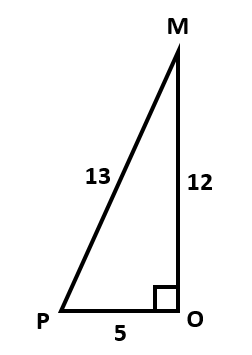 1)  sin P		2)  cos M		3)  tan P4)  cos P		5)  sin M		6)  tan MDirections: Use your calculator to find each trigonometric ratio to the nearest tenth.7)  cos 25ᴼ			8)  tan 30ᴼ			9)  sin 30ᴼ		10)  cos 45ᴼDirections: Find each length.  Round to the nearest hundredth.11)  AC & BC							12)  KL & JL																																																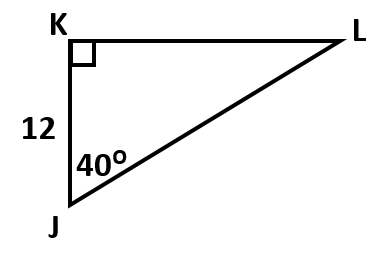 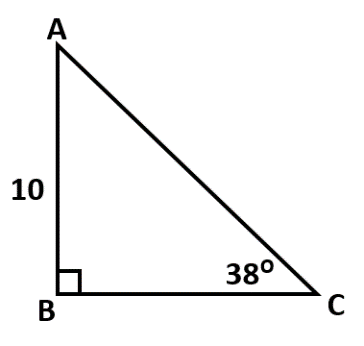 13)  WU & UV							14)  RT & TS																															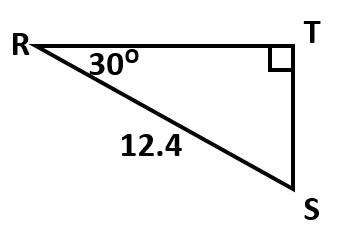 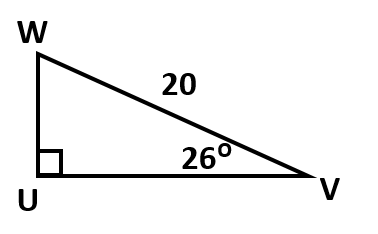 Directions: Draw a right triangle to represent each trigonometric ratio.  Then, find the missing side.15)  sin A = 						16)  cos B = 17)  tan C = 						18)  sin D = Directions: Draw a triangle to represent the given situation.  Then, find each missing side.19)  M, O, and N are the vertices of a right triangle.  Angle M is 50ᴼ & MN = 20.  MN is the hypotenuse.  What is MO to the nearest tenth? 20)  J, K, and L are the vertices of a right triangle.  Angle J is 20ᴼ.  KL = 12.  If JK is a leg, what is JK to the nearest hundredth?21)  A, B, and C are the vertices of a right triangle.  Angle C is 45ᴼ and AB = 30.  If CB is a leg, what is the      exact length of AC?